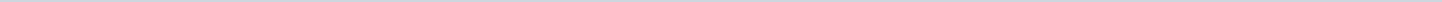 Geen documenten gevonden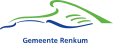 Gemeente RenkumAangemaakt op:Gemeente Renkum29-03-2024 06:21Rekenkamercommissie0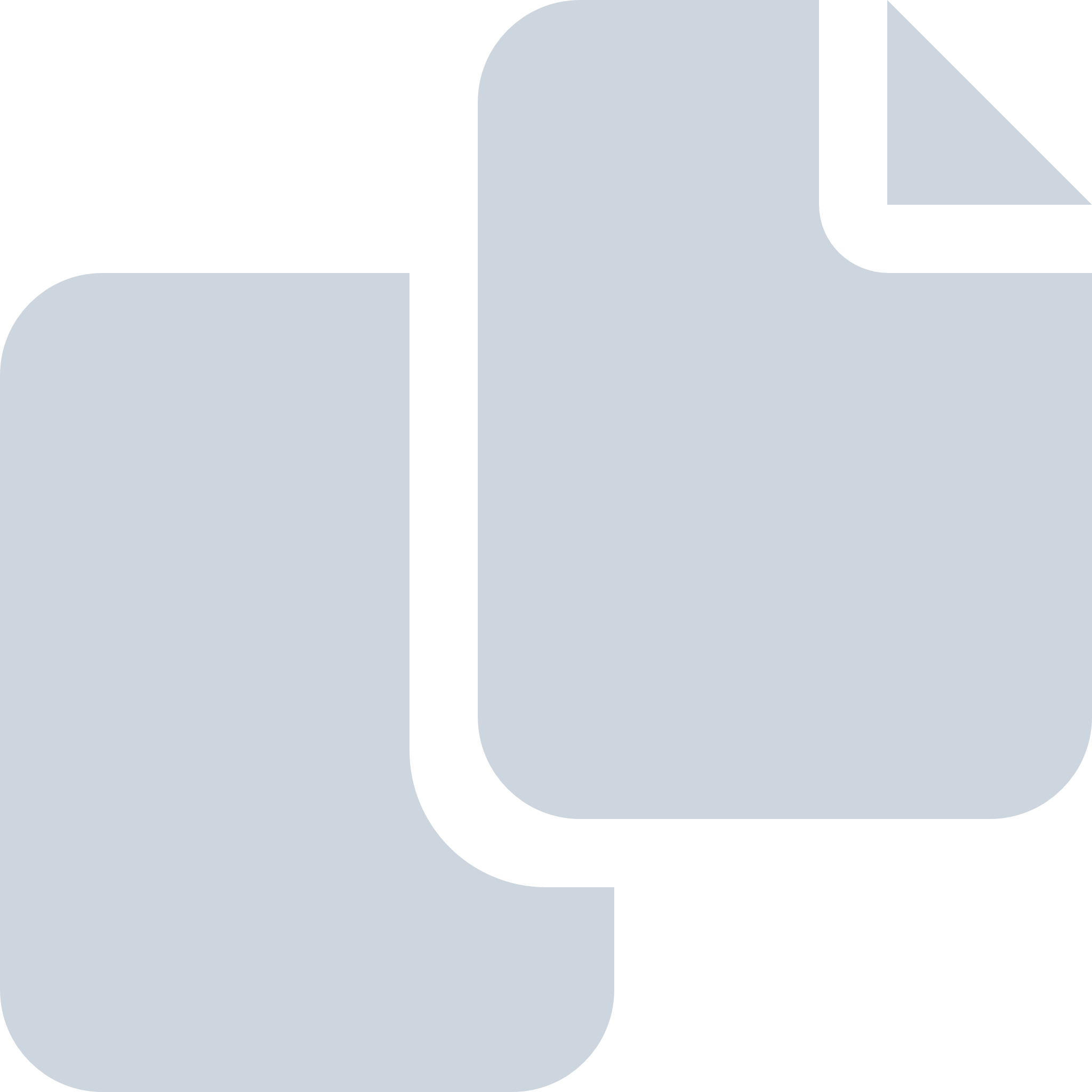 Periode: november 2016